2. obavijest vinogradarima - potrebno je provesti drugo tretiranje protiv američkog cvrčka, uzročnika širenja zlatne žutice vinove lozePoštovani,Veleučilište u Rijeci, Poljoprivredni odjel u Poreču provodi praćenje američkog cvrčka u sklopu projekta „Biologija i ekologija američkog cvrčka (Scaphoideus titanus), uzročnika širenja zlatne žutice vinove loze (Flavescence dorée)“, koji je financiran iz donacija Zaklade Adris.U tablici 1. prikazan je prvi nalaz odraslih oblika američkog cvrčka na žutim pločama u područjima u kojima se provodi praćenje. Na području Vižinade nije utvrđena niti jedna jedinka, ali to ne umanjuje obvezu za provođenjem drugog tretiranja jer se to područje nalazi u obvezi provođenja najmanje dva tretiranja godišnje prema Naredbi o suzbijanju zlatne žutice (NN 48/18). Temeljem navedenog upućuje se preporuka svima koji nisu izvršili prvo i/ili drugo tretiranje da to naprave u idućim danima. Svi oni koji su do sada proveli dva tretiranja neka nastave redovito (najmanje jednom tjedno) pregledavati žute ploče u vinogradu (najmanje tri ploče po vinogradu), kako bi pratili brojnost američkog cvrčka. Ako se u tjedan dana po jednoj žutoj ploči ulovi više od četiri odrasle jedinke američkog cvrčka potrebno je provesti dodatno, treće tretiranje. Zadnji rok za tretiranje mora biti max 21- 28 dana prije berbe kako bi se ispoštovala karenca registriranih sredstava.U nastavku slijedi stanje američkog cvrčka na području Istre zaključno sa 10.07.2018. s preporukom za tretiranje, slike američkog cvrčka (odrasli oblik), karta demarkiranog područja u Istarskoj županiji i pregled trenutno registriranih sredstava za zaštitu od američkog cvrčka te dijelovi Naredbe br. 48/18.Tablica 1. Stanje američkog cvrčka u vinogradima Istre zaključno do 10.07.2018. i preporuka za tretiranjeSlika 1. Odrasli oblik američkog cvrčka 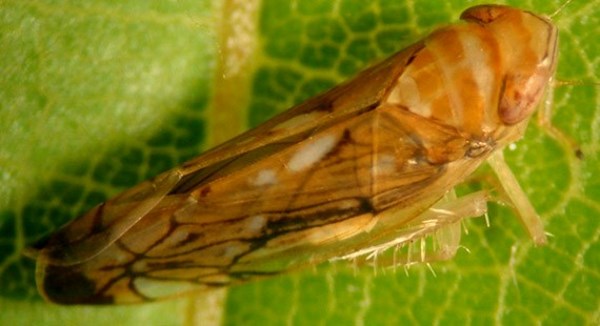 (foto: http://www.hcphs.hr)Slika 2. Karta demarkiranih područja u Istri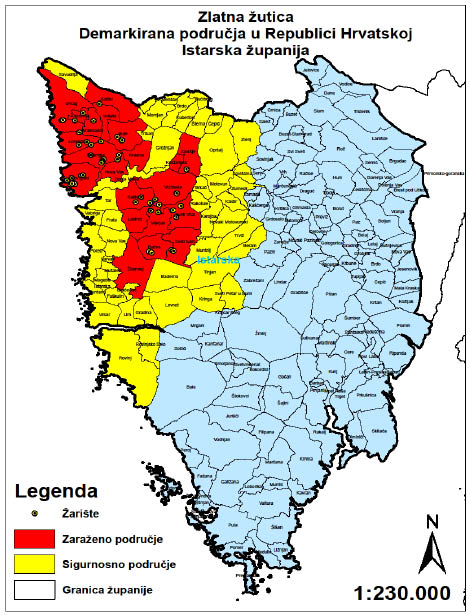 Tablica 2. Popis insekticida registriranih za suzbijanje američkog cvrčkaProgram suzbijanja američkog cvrčka- prema Naredbi NN 48/18 (dijelovi Naredbe)(1) Program suzbijanja američkog cvrčka u vinogradima u demarkiranom području (zareženo + sigurnosno, odnosno 1 km i 5 km radijusa od mjesta potvrđene zaraze zlatnom žuticom vinove loze) obvezno je provesti u najmanje dva tretiranja: 1. tretiranje- kod pojave L3 razvojnog stadija ličinke američkog cvrčka2. tretiranje- 2- 3 tjedna nakon prvog tretiranja3. tretiranje- ako se tijekom srpnja ulovi tjedno četiri ili više odraslih oblika američkog cvrčka po jednoj žutoj ljepljivoj ploči.(2) Program suzbijanja vektora u matičnim nasadima i rasadnicima vinove loze u demarkiranim područjima obuhvaća sva tri tretiranja.(3) Program suzbijanja vektora u vinogradima, matičnim nasadima i rasadnicima vinove loze u nezaraženim područjima provodi se prema uputama i preporučenim rokovima suzbijanja vektora ovisno o području.U Poreču, 16.07.2018.Voditelj projekta:Dr. sc. Ivana Dminić Rojnić, viši predavačDatumLokacijaPrisutnost odraslih oblika američkog cvrčka na žutim pločamaPREPORUKA ZA TRETIRANJE11.07.2018.Rovinj+OBVEZNO 2. TRETIRANJE11.07.2018.Poreč+OBVEZNO 2. TRETIRANJE11.07.2018.Motovun+OBVEZNO 2. TRETIRANJE11.07.2018.Vižinada -OBVEZNO 2. TRETIRANJE11.07.2018.Novigrad+OBVEZNO 2. TRETIRANJE11.07.2018.Umag+OBVEZNO 2. TRETIRANJE11.07.2018.* U vinogradima u kojima nije pronađen američki cvrčak, a spadaju u demarkirano područje, obvezno je izvršiti drugo tretiranja sukladno Naredbi (NN 48/18), kako bi se zaustavio dolet iz netretiranih ili zapuštenih vinograda.* U vinogradima u kojima nije pronađen američki cvrčak, a spadaju u demarkirano područje, obvezno je izvršiti drugo tretiranja sukladno Naredbi (NN 48/18), kako bi se zaustavio dolet iz netretiranih ili zapuštenih vinograda.* U vinogradima u kojima nije pronađen američki cvrčak, a spadaju u demarkirano područje, obvezno je izvršiti drugo tretiranja sukladno Naredbi (NN 48/18), kako bi se zaustavio dolet iz netretiranih ili zapuštenih vinograda.PRIPRAVAKAKTIVNA TVARDJELOVANJEDOZAKARENCAMAKSIMALAN BROJ TRETIRANJAOSTALE NAPOMENEACTARA 25 WGTiametoksamsistemično0,2 kg/ha282DECIS 2,5 ECDeltametrinkontaktno0,04% (0,4 l/ha)212SUMIALFA 5 FLEsfenvaleratkontaktno0,3 l/ha211NURELLE DCipermetrin + klorpirifoskontaktno0,4 l/ha211CHROMOREL-DCipermetrin + klorpirifoskontaktno0,4 l/ha211CYTHRIN MAXCipermetrin  kontaktno, želučano60 ml/ha211RELDAN 22 ECKlorpirifos-metilkontaktno, želučano1,5 l/ha212ASSETPiretrinikontaktno0,7- 1,0 l/ha22dozvoljen u ekološkoj proizvodnji